Important Dates Autumn 2019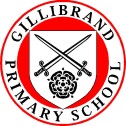 Important Dates Autumn 2019Monday 2nd SeptemberINSET day/PPAThursday 5th SeptemberOnline Safety DayTuesday 17th SeptemberMad Science Show in hall @ 2:15 pmWednesday 18th SeptemberYear 4 @ Astley HallThursday 19th SeptemberYear 5 @ Astley HallW/c Monday 23rd September Outdoor weekTuesday 24th SeptemberYear 6 @ Astley HallThursday 26th SeptemberYear 3 @ Astley HallThursday 3rd  OctoberEYFS phonics meeting for parents @ 3:30pmWednesday 16th OctoberHarvest @ 10 am Trinity ChurchThursday 17th OctoberAutumn discoHALF TERM (close Friday 18th  October / open Monday 28th  October)HALF TERM (close Friday 18th  October / open Monday 28th  October)Friday 1st NovemberLife Education Bus Y5 and Y6Thursday 7th NovemberParents EveningFriday 8th NovemberINSET DayMonday 11th NovemberYear 3 @ cenotaphWednesday 13th NovemberTom Palmer author visitFriday 29th NovemberNon uniform day-donations for Christmas shopThursday 5th DecemberKey Stage 2 Roman Museum for Parents amFriday 6th DecemberChristmas ShopW/C 9th DecemberKS2 Art and DT weeksWednesday 11th DecemberKS1 & R Nativity: 2pm      Thursday 12th DecemberKS1 & R Nativity: 10amMonday 16th DecemberKS1 Christmas PartyTuesday 17th DecemberKS2 Christmas PartyFriday 20th  December Christmas Carols and music am 